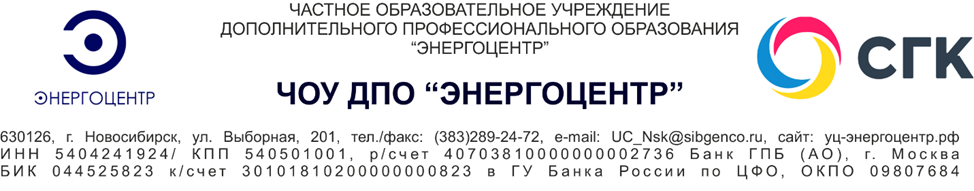 
Расписание           П - профессиональная подготовка         ПП -  профессиональная переподготовка         ПК - повышение квалификации№п/пВид программыФорма обученияНаименование образовательной программыДлительность программы (всего), часСроки обучения1ПКочноСтропальщик8003.07-14.07.232ПКочноПовышение квалификации мастеров участка РЭС8024.07-04.08.233ПочноМашинист-обходчик по котельному оборудованию64003.07-20.10.234ПочноМашинист-обходчик по турбинному оборудованию64003.07-20.10.235ПКочноСлесарь по ремонту парогазотурбинного оборудования12017.07-04.08.236ОРзаочноПравила по охране труда при эксплуатации электроустановок1611.07-12.07.237ОРочно-заочноОбучение требованиям   охраны труда4818.07-24.07.238ПКзаочноПравила по охране труда при работе на высоте (3 группа по безопасности работ на высоте)1618.07-19.07.239ОРочноПравила по охране труда при работе с инструментом и приспособлениями1618.07-19.07.2310ПКочно-заочноПожарная безопасность для руководителей организаций, лиц, назначенных руководителем организации ответственными  за обеспечение пожарной безопасности на объектах защиты, в которых могут одновременно находиться 50 и более человек, объектах защиты , отнесенных к категориям повышенной взрывопожароопасности , взрывопожароопасности, пожароопасности2405.07-07.07.2311ПКочно-заочноПожарная безопасность для лиц, на которых возложена трудовая функция по проведению противопожарного инструктажа2419.07-21.07.2312ПКочноОсновы промышленной безопасности (А.1.)2410.07-12.07.2313ОРочноСпециальная подготовка оперативного персонала электростанций (теоретическая часть)203.07-31.07.2314ОРзаочноОценка усвоения программы специальной подготовки803.07-31.07.2315ОРочноТренажерная подготовка теплотехнического персонала803.07-31.07.23